Priority Matrix Template: How To Identify Low-Risk, High-Volume Tasks If you’re just starting to introduce automation to workflows, it can be tricky to decide which work items to automate first. We recommend identifying tasks that are low-risk and high-volume, or to put it more plainly, tasks that are recurring and important but don’t necessarily make or break the process in question. Below, we’ll give you a few examples to get you started. Once you feel comfortable, delete our example and add in your own work items. 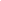 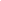 High volumeMedium volumeLow volume Low riskWhat tasks does your team handle daily that wouldn’t impact your business too much if a mistake was made?If a mistake was made on these tasks, it would be easy to fix with no lasting damage. Think rule-based tasks and low complexity.Ex: Processing NDAs, onboarding clients, processing invoices and loans, opening and closing accounts, lead tracking and nurturing, posting content on social media, or website optimization. Medium riskHigh risk What tasks seldomly come your team’s way that would severely impact your business if a mistake was made? If a mistake was made on these tasks, it would either be hard to reverse or completely irreversible. Think high complexity, low pay off, and lots of moving parts. Ex: large customer contracts